ZÁPIS DĚTÍ DO MATEŘSKÉ ŠKOLY PROSETÍN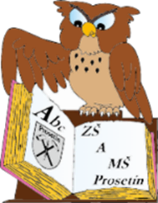 pro školní rok 2023/2024proběhne v pátek 5. května 2023v době od 7.30 hod. do 16.00 hod.V době zápisu je třeba odevzdat vyplněnou Žádost o přijetí dítěte k předškolnímu vzdělávání.Tiskopis – Žádost o přijetí dítěte k předškolnímu vzdělávání je možné si vyzvednout od 17. 4. 2023 v mateřské škole, nebo v základní škole.        K dispozici je také ke stažení na našich webových stránkách školy www.zsmsprosetin.cz.Součástí žádosti je potvrzení od dětského lékaře o očkování.Podmínkou přijetí dítěte do MŠ je podle § 50 zákona č. 258/2000 Sb., o ochraně veřejného zdraví splnění povinnosti podrobit se stanoveným pravidelným očkováním. Tato povinnost se netýká dítěte, které plní povinné předškolní vzdělávání (povinnost předškolního vzdělávání mají děti, které dosáhnou do 31.8.2023 pěti let).Zákonný zástupce při zápisu dítěte k předškolnímu vzdělávání předloží:rodný list dítěteobčanský průkazobčané třetích zemí jsou povinni doložit oprávnění k pobytu na území České republiky ve smyslu ustanovení § 20 odst. 2 písm. D) školského zákona.K předškolnímu vzdělávání se přijímají děti na základě vyhodnocení stanovených kritérií, která budou zveřejněna ještě před samotným zahájením zápisu (www.zsmsprosetin.cz).V případě dotazů volejte na telefonní číslo - 725 498 498. 